Tuesday Geography resourcesThe United Kingdom Map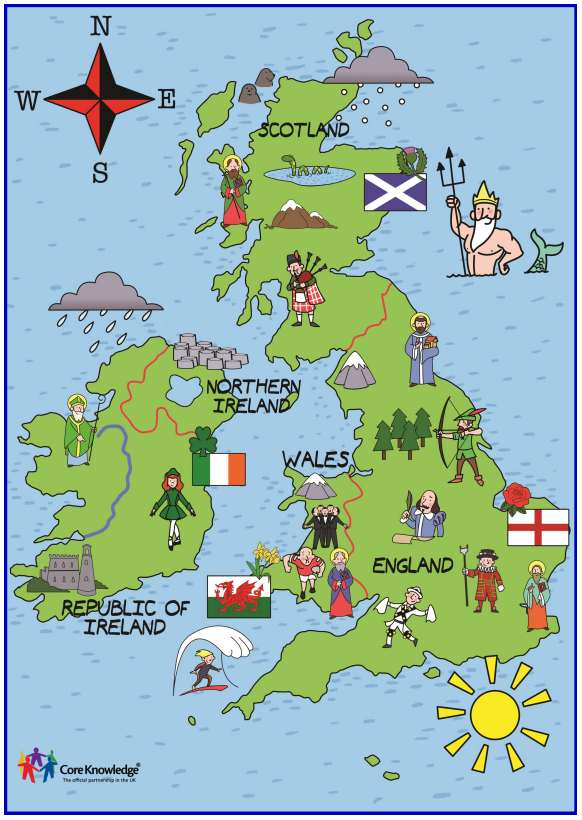 UK map for teaching 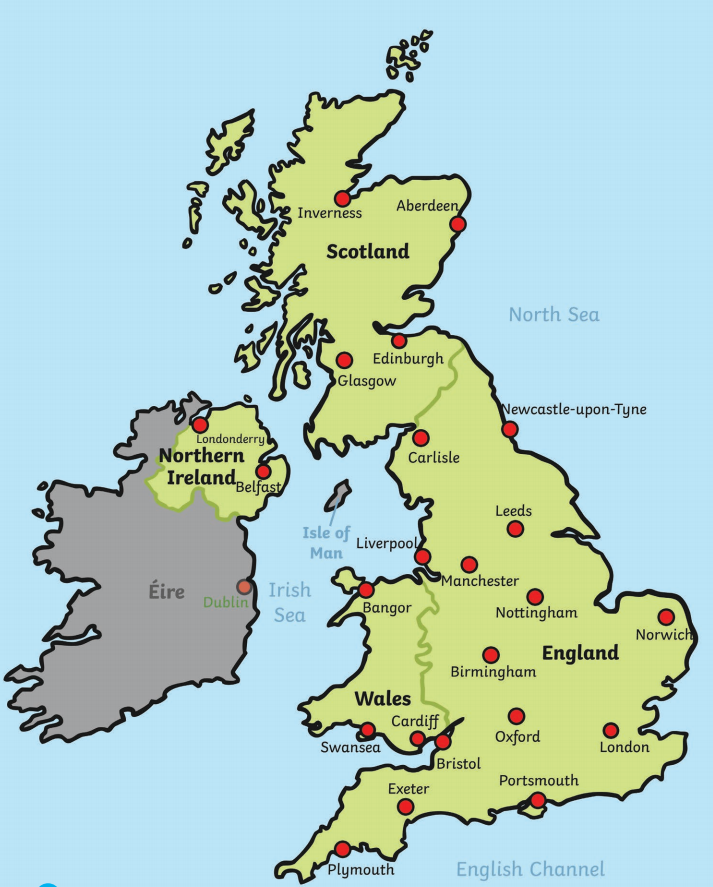 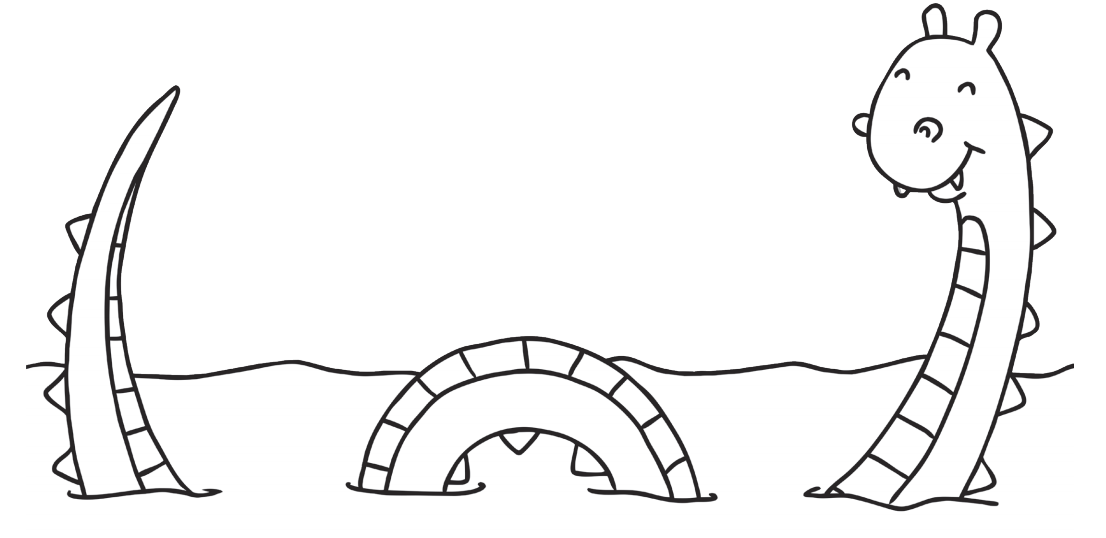 Write a newspaper article about a sighting of the loch ness monster! Use the questions below to help with your sentences. 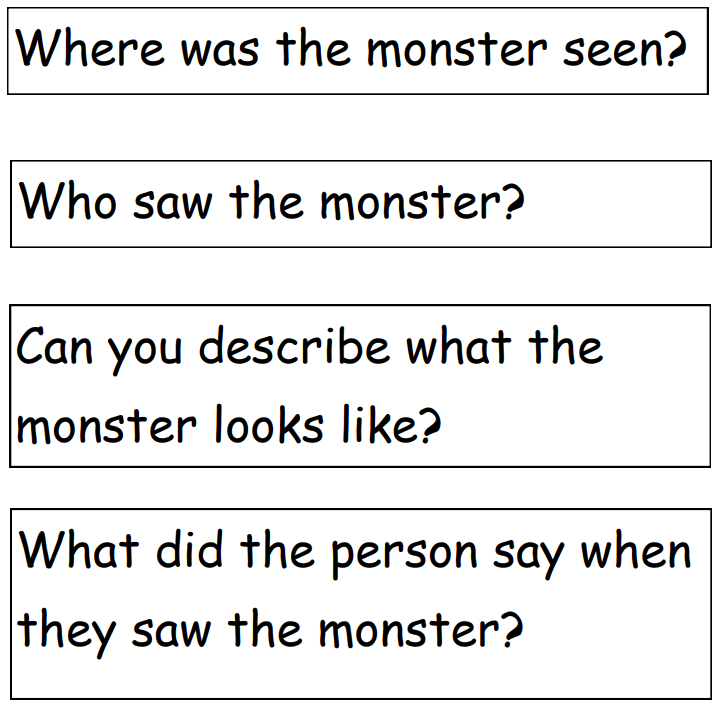 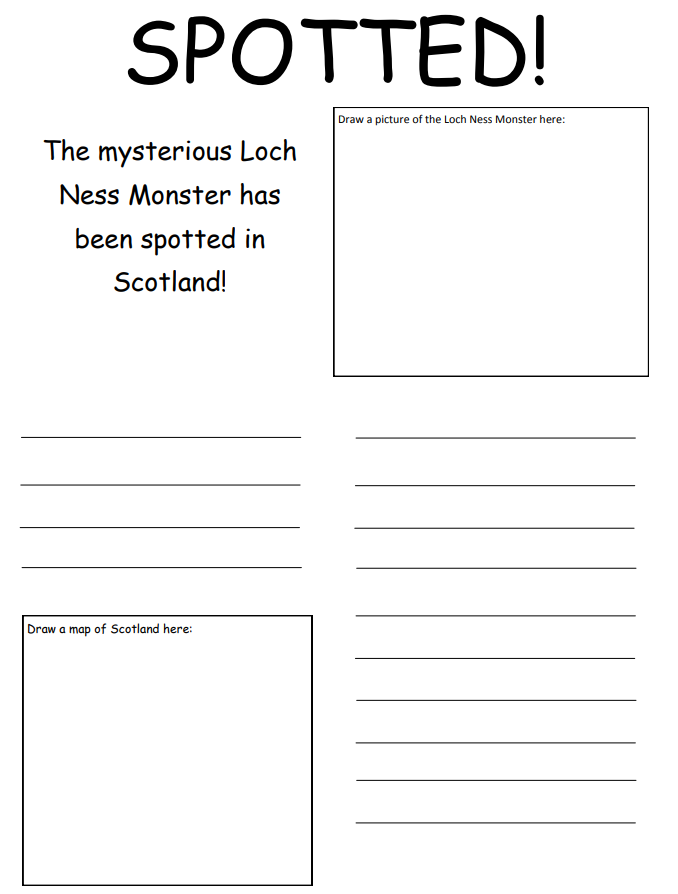 